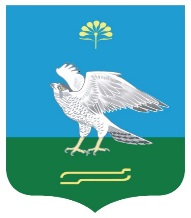 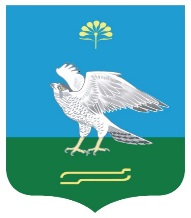                                                                   №  14Порядок размещения сведений о доходах, расходах, об имуществе и обязательствах имущественного характера лиц, замещающих муниципальные должности, и членов их семей на официальных сайтах органов местного самоуправления и предоставления этих сведений общероссийским средствам массовой информацииВ соответствии с Конституцией Российской Федерации, Указом Президента РФ от 8 июля 2013 г. N 613 «Вопросы противодействия коррупции» Федеральным законом от 06.10.2003 № 131-ФЗ «Об общих принципах организации местного самоуправления в Российской Федерации», Федеральным законом от 25.12.2008 № 273-ФЗ «О противодействии коррупции», Уставом сельского поселения Зильдяровский сельсовет муниципального района Миякинский район Республики Башкортостан, Постановляю:Утвердить Порядок размещения сведений о доходах, расходах, об имуществе и обязательствах имущественного характера лиц, замещающих муниципальные должности, и членов их семей на официальных сайтах органов местного самоуправления и предоставления этих сведений общероссийским средствам массовой информации для опубликования (Приложение 1)Настоящее решение вступает в силу после его официального опубликования.Контроль за исполнением настоящего постановления оставляю за собой.Глава сельского поселения                                                      З.З.ИдрисовПриложение № 1к постановлению № 14 от 15.04.2021г.ПОРЯДОКразмещения сведений о доходах, расходах, об имуществе и обязательствахимущественного характера лиц, замещающих муниципальные должности,и членов их семей на официальных сайтах органов местного самоуправленияи предоставления этих сведений общероссийским средствам массовойинформации для опубликования1.  Настоящим Порядком  устанавливается обязанность лица, ответственного за противодействие коррупции в администрации  сельское поселение  Зильдяровский сельсовет муниципального района Миякинский район РБ по размещению сведений о доходах, расходах, об имуществе и обязательствах имущественного характера (далее - сведения) лиц, замещающих муниципальные должности, их супруг (супругов) и несовершеннолетних детей на официальном сайте органа местного самоуправления в информационно-телекоммуникационной сети «Интернет» (далее - официальный сайт) и (или) предоставления этих сведений общероссийским средствам массовой информации для опубликования в связи с их запросами. 2. . На официальных сайтах размещаются и общероссийским средствам массовой информации предоставляются для опубликования следующие сведения о доходах, расходах, об имуществе и обязательствах имущественного характера служащих (работников), замещающих должности, замещение которых влечет за собой размещение таких сведений, а также сведений о доходах, расходах, об имуществе и обязательствах имущественного характера их супруг (супругов) и несовершеннолетних детей:а) перечень объектов недвижимого имущества, принадлежащих служащему (работнику), его супруге (супругу) и несовершеннолетним детям на праве собственности или находящихся в их пользовании, с указанием вида, площади и страны расположения каждого из таких объектов;б) перечень транспортных средств с указанием вида и марки, принадлежащих на праве собственности служащему (работнику), его супруге (супругу) и несовершеннолетним детям;в) декларированный годовой доход служащего (работника), его супруги (супруга) и несовершеннолетних детей;г) сведения об источниках получения средств, за счет которых совершены сделки (совершена сделка) по приобретению земельного участка, другого объекта недвижимого имущества, транспортного средства, ценных бумаг (долей участия, паев в уставных (складочных) капиталах организаций), цифровых финансовых активов, цифровой валюты, если общая сумма таких сделок (сумма такой сделки) превышает общий доход служащего (работника) и его супруги (супруга) за три последних года, предшествующих отчетному периоду.3. В размещаемых на официальных сайтах и предоставляемых общероссийским средствам массовой информации для опубликования сведениях о доходах, расходах, об имуществе и обязательствах имущественного характера запрещается указывать:а) иные сведения (кроме указанных в пункте 2 настоящего порядка) о доходах служащего (работника), его супруги (супруга) и несовершеннолетних детей, об имуществе, принадлежащем на праве собственности названным лицам, и об их обязательствах имущественного характера;б) персональные данные супруги (супруга), детей и иных членов семьи служащего (работника);в) данные, позволяющие определить место жительства, почтовый адрес, телефон и иные индивидуальные средства коммуникации служащего (работника), его супруги (супруга), детей и иных членов семьи;г) данные, позволяющие определить местонахождение объектов недвижимого имущества, принадлежащих служащему (работнику), его супруге (супругу), детям, иным членам семьи на праве собственности или находящихся в их пользовании;д) информацию, отнесенную к государственной тайне или являющуюся конфиденциальной.4. Сведения о доходах, расходах, об имуществе и обязательствах имущественного характера, указанные в пункте 2 настоящего порядка, за весь период замещения служащим (работником) должностей, замещение которых влечет за собой размещение его сведений о доходах, расходах, об имуществе и обязательствах имущественного характера, а также сведения о доходах, расходах, об имуществе и обязательствах имущественного характера его супруги (супруга) и несовершеннолетних детей находятся на официальном сайте органа местного самоуправления и ежегодно обновляются в течение 14 рабочих дней со дня истечения срока, установленного для их подачи.5, Сведения, указанные в пункте 2 настоящего Порядка, предоставляются общероссийским средствам массовой информации на основании их запроса с учетом положений, предусмотренных пунктом 3 настоящего Порядка. 6. В случае поступления в орган местного самоуправления от общероссийского средства массовой информации о предоставлении ему сведений, указанных в пункте 2 настоящего Порядка, представительный орган муниципального образования:а) в трехдневный срок со дня поступления запроса сообщает о нем лицу, замещающему муниципальную должность, в отношении которого поступил запрос;б) в семидневный срок со дня поступления запроса предоставляет общероссийскому средству массовой информации запрашиваемые сведения в случае их отсутствия на официальном сайте.7. Лица, обеспечивающие размещение сведений на официальных сайтах и их представление общероссийским средствам массовой информации для опубликования, несут в соответствии с законодательством Российской Федерации ответственность за несоблюдение настоящего Порядка, а также за разглашение сведений, отнесенных к государственной тайне или являющихся конфиденциальными.